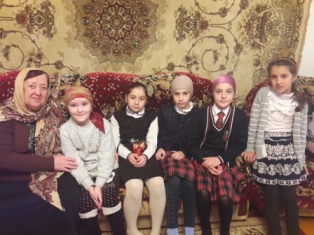 Социологом школы Гаджиева А.Р., совместно с учащимися посетили на дому Джамалутдиновой Кумсият,которая находилась домашнем обучении, после болезни.